Prot. e data, vedi segnaturaIL DIRIGENTE SCOLASTICOVISTO il D.Lgs. n.297 del 16/04/94;VISTE le OO.MM. n.215 del 15/07/91, modificata ed integrata dalle successive OO.MM. n. 267 del 04/08/1995, n. 293 del 24/06/1996 e n. 277 del 17/06/1998;VISTA la C.M. n.192 del 03/08/2000;VISTA la circolare M.I. prot. n.29795 del 11/09/2022;VISTA la delibera del Consiglio di Istituto n. 21 del 30/06/2023;CONSIDERATO che tali elezioni devono avvenire in un giorno non festivo;D E C R E T Asono indette le votazioni per le elezioni dei rappresentanti dei genitori nei Consigli di Classe, Interclasse e Intersezione per l’a.s. 2023/2024 per:MERCOLEDI’ 11/10/2023 – SCUOLA PRIMARIA.Assemblea dei genitori: dalle ore 16.30 alle ore 17.30Votazioni: dalle ore 17.30 alle ore 19.30GIOVEDÌ 12/10/2023 – SCUOLA INFANZIA.Assemblea dei genitori: dalle ore 16.15 alle ore 17.15Votazioni: dalle ore 17.15 alle ore 19.15VENERDÌ 13/10/2022 – SCUOLA SECONDARIA DI 1° GRADO.Assemblea dei genitori: dalle ore 16.30 alle ore 17.30Votazioni: dalle ore 17.30 alle ore 19.30.IL DIRIGENTE SCOLASTICO     Dott.ssa Francesca MENEGHEL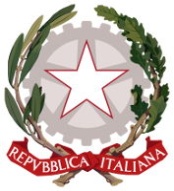 ISTITUTO COMPRENSIVO STATALE DI ODERZO (TV)SCUOLE INFANZIA - SCUOLE PRIMARIE - SCUOLA SECONDARIA 1° GRADO Piazzale Europa 21 – 31046 ODERZO (TV)-     E-mail TVIC88400X@Istruzione.it – Posta Certificata: TVIC88400X@pec.istruzione.itC.F. 94141320260 - Cod. Min.:TVIC88400X – SITO: www.icoderzo.edu.it